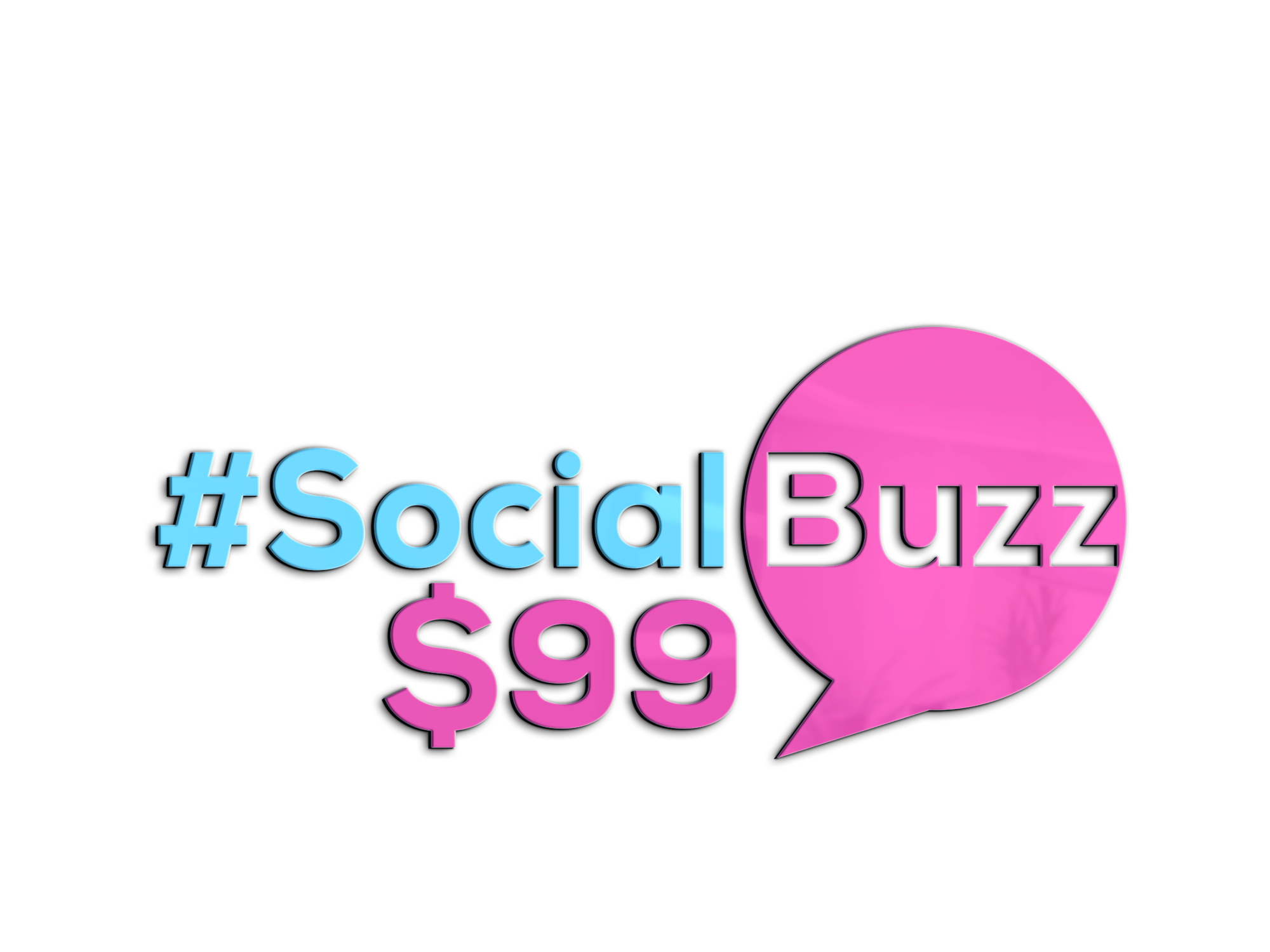 Business On-Boarding Questionnaire#SocialBuzz Sign Up FormPlease enter your details below so we can get to know you, and so we can get started on your Social Media Content delivery program.Company RepresentativeFull Name:Your Title:Company Name:Email:Phone:Is this a Cellphone? Website Address (If there are more than one please list all of them):Who Currently Manages Your Social Media Now:Which Program did you sign up for? (Circle the Correct One)$99 – One Profile$150 – Two Profiles$200 – Four Profiles$400 LinkedIn Super ConnectionsFacebooks Ads OnlyWhat Kind of Content Do You Have Available? (Circle those that apply)Web SiteVideosPhotosReviewsNoneNot SureDo You have any of the following source files? (Circle those that apply)Original Logo FilesBranding GuideTag LineCall to Action DialogNeed HelpNoneHow Many Social Media Platforms do you have?What Social Profiles are we managing? (Circle those that apply)FacebookLinkedInTwitterInstagramPinterestNeed Help DecidingPlease provide the login info to the following:LinkedIn:Twitter:Instagram:Pinterest:Other:(For FACEBOOK we will request access to your account – See Video)Additional InformationTell us about your Business - Who do you Target? What product, service or program do you offer? What is the message you are trying to tell your future customers?  (Please give as much information as you can.)What is Your Tagline? What is Your unique Selling Proposition? What Makes You Different?Any other questions you have for us?Please email this form to: hello@hashtagsocialbuzz.comWe look Forward to Getting Started!